History Hike – Skycroft Conference Center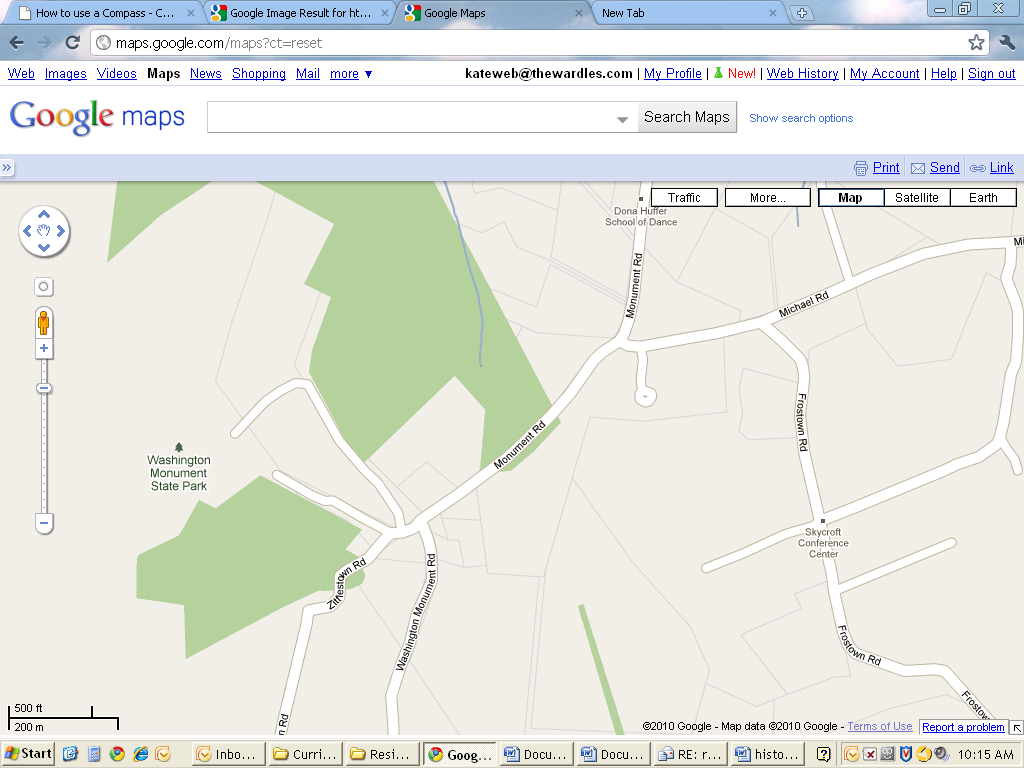 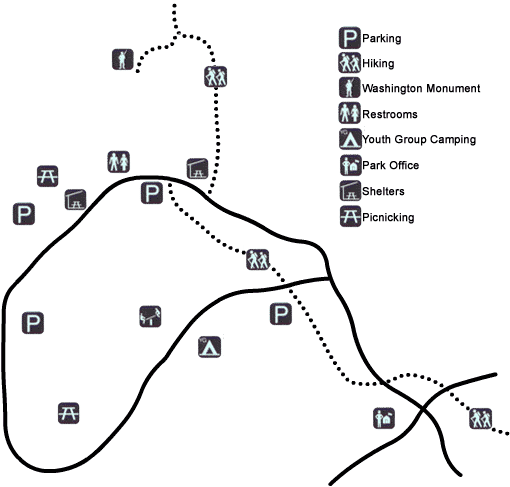 Timing and LessonThe hike should take about 45 minutes each way, with time for investigation at the park. It is possible to contact the park in advance to have the museum open and/or interpreter available. More information can be found on the Washington Monument State Park website and more history information can be o found on the nearby South Mountain State Park website:http://www.dnr.state.md.us/publiclands/western/washington.asphttp://www.dnr.state.md.us/publiclands/western/southmountain.aspSafetyOrange safety vests are available so students are visible on the roads. Please ask your coordinator to leave these out.Please keep students on the side of the road at all times. One teacher should lead the hike and another should bring up the end of the line. Each should have a walkie talkie.